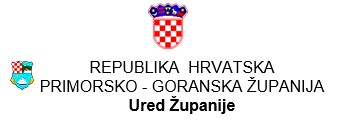 Rijeka, 23. prosinca 2022. godineUPUTE ZA PRIJAVITELJEJAVNI POZIV ZA DODJELU SREDSTAVA PUTEM POKROVITELJSTVA, FINANCIRANJA MANIFESTACIJA I DRUGIH DOGAĐANJA KOJA SE PROVODE OD 1.1. – 30.6.2023. GODINE I OD OPĆEG SU ZNAČAJA ZA PRIMORSKO – GORANSKU ŽUPANIJUI. OKVIR ZA DODJELU FINANCIJSKIH SREDSTAVAŽupanijska skupština Primorsko – goranske županije donijela je 19. studenog 2015. godine Pravilnik o kriterijima, mjerilima i postupcima financiranja i ugovaranja programa i projekata od interesa za opće dobro koje provode udruge („Službene novine“ broj 34/15 i 18/21– dalje u tekstu: Pravilnik).Na temelju članka 10. stavak 1. Pravilnika župan Primorsko – goranske županije je 12. prosinca 2022. godine donio Godišnji plan raspisivanja natječaja za financiranje programa i projekata od interesa za opće dobro koje provode udruge i druge neprofitne organizacije u 2023. godini. U članku 2. Plana uvršten je Javni poziv za dodjelu sredstava putem pokroviteljstva, financiranja manifestacija i drugih događanja koja se provode od 1.1. – 30.6.2023. godine i od općeg su značaja za Primorsko – goransku županiju (dalje u tekstu: Javni poziv) s planiranim datumom objave 27. prosinac 2022. godine.Na ovaj Javni poziv mogu se prijaviti udruge i njihovi savezi, te druge neprofitne organizacije – zaklade, fundacije, ustanove, umjetničke organizacije, sindikati, komore, udruge poslodavaca i vjerske zajednice. Prijave se mogu poslati za kulturne, znanstvene, sportske, odgojno – obrazovne, humanitarne, vjerske, zdravstvene, socijalne, turističke, ekološke, gospodarske i druge manifestacije i događanja koje su međunarodnog, državnog ili regionalnog (područnog) karaktera.Na ovaj Javni poziv ne mogu se prijaviti ustanove kojima je osnivač Primorsko – goranska županija, ustanove koje su proračunski korisnici drugih proračuna, ustanove kojima su osnivači fizičke osobe, zatim turističke zajednice i druge pravne osobe koje su, sukladno propisima koji uređuju poreze, obveznici utvrđivanja i plaćanja poreza na dobit za svoju ukupnu djelatnost.Prijave se mogu poslati za manifestacije i druga događanja koja će se provoditi ili početi provoditi najkasnije do 30. lipnja 2023. godine.Svaki prijavitelj može prijaviti najviše dvije manifestacije / događanja, s time da se one manifestacije / događanja koje je prijavitelj prijavio na neki drugi javni poziv raspisan od ovog ili drugog županijskog odjela, neće razmatrati. Ukoliko prijavitelj prijavljuje dvije manifestacije / događanja, prijave podnosi odvojeno za svaku manifestaciju / događanje posebno.Ukoliko prijavitelj želi da županija bude pokrovitelj manifestacije / događanja, mora to posebno istaknuti u prijavi. Odluku o pokroviteljstvu donosi župan Primorsko – goranske županije i odluka će prijavitelju biti izdvojeno dostavljena, nevezano o odluci o dodjeli financijskih sredstava.II. UKUPNA VRIJEDNOST JAVNOG POZIVAUkupna vrijednost ovog Javnog poziva iznosi 110.000,00 eura.Raspon sredstava namijenjen financiranju pojedine manifestacije / događanja je od 300,00 eura do najviše 7.000,00 eura.Okvirni broj ugovora iznosi cca 170.III. FORMALNI UVJETI JAVNOG POZIVASredstva za financiranje manifestacije / događanja dodijeljivat će se korisnicima uz uvjet da:su upisani u Registar udruga Republike Hrvatske ili u drugi odgovarajući registar (utvrđuje se uvidom i provjerom u javnu elektroničku bazu podataka – Registar udruga ili drugi odgovarajući registar).su upisani u Registar neprofitnih organizacija Ministarstva financija RH (utvrđuje se uvidom i provjerom u javnu elektroničku bazu podataka – Registar neprofitnih organizacija)su se svojim statutom opredjelili za obavljanje djelatnosti i aktivnosti koje su predmet financiranja i kojima promiču uvjerenja i ciljeve koje nisu u suprotnosti s Ustavom i zakonompoštuju načelo transparentnosti u području financijskih izvještavanja na način da, sukladno propisima o financijskom poslovanju i računovodstvu neprofitnih organizacija imaju, putem Registra neprofitnih organizacija, javno objavljen godišnji financijski izvještaj ili drugi financijski dokument (utvrđuje se uvidom u javnu elektroničku bazu podataka – Registar neproftnih organizacija)su uredno ispunili obveze iz svih prethodno sklopljenih ugovora o financiranju iz proračuna Primorsko – goranske županije i drugih javnih izvora (dokazuje se odgovarajućom izjavom potpisanom od strane osobe ovlaštene za zastupanje Korisnika)za manifestaciju / događanje nisu u cijelosti već odobrena sredstva iz drugih javnih izvora u tekućoj godini (dokazuje se odgovarajućom izjavom potpisanom od strane osobe ovlaštene za zastupanje Korisnika, a koja se dostavlja neposredno prije potpisivanja ugovora)uredno ispunjavanju obveze plaćanja doprinosa za mirovinsko i zdravstveno osiguranje i plaćanje poreza te drugih davanja prema državnom proračunu, proračunima jedinica lokalne samouprave i proračunu županije (dokazuje se potvrdom nadležne porezne uprave, a koja se dostavlja neposredno prije potpisivanja ugovora)se protiv osobe ovlaštene za zastupanje i voditelja manifestacija/događanja ne vodi kazneni postupak i nije pravomoćno osuđen za prekršaj ili kazneno djelo iz članka 48. st. 2. Uredbe (dokazuje se uvjerenjem / potvrdom nadležnog suda da se ne vodi postupak protiv osobe ovlaštene za zastupanje Korisnika i koja je ovlaštena potpisati ugovor o financiranju, a koji se dostavlja nesporedno prije potpisivanja ugovora)imaju uspostavljen model dobrog financijskog upravljanja i kontrola te način sprječavanja sukoba interesa pri raspolaganju javnim sredstvimaimaju zadovoljavajuće organizacijske kapacitete i ljudske resurse za provedbu manifestacije / događanjaIV PROVJERA ISPUNJAVANJA FORMALNIH UVJETA JAVNOG POZIVAProvjeru ispunjavanja formalnih uvjeta natječaja provodi Povjerenstvo za otvaranje prijava i pregled propisanih uvjeta Javnog poziva.U postupku provjere ispunjavanja formalnih uvjeta provjerava se:je li prijava dostavljena na odgovarajući javni poziv i u zadanom rokuje li Prijavitelj upisan u Registar neprofitnih organizacija i vodi li transparentno financijsko poslovanje u skladu sa Zakonom o financijskom poslovanju i računovodstvu neprofitnih organizacija („Narodne novine“ broj 121/14)je li Prijavitelj ima statut usklađen sa Zakonom o udrugama („Narodne novine“ broj 74/14, 70/17 i 98/19)je li odgovornoj osobi za zastupanje Prijavitelja istekao mandatje li zatraženi iznos sredstava unutar financijskih pragova postavljenih u javnom pozivujesu li dostavljeni, potpisani i ovjereni svi obvezni obrasci i prilozijesu li ispunjeni drugi formalni uvjeti Javnog pozivaDavatelj sredstava ima pravo zatražiti od prijavitelja dodatna objašnjenja ili informacije uz dostavljenu prijavu, a prijavitelju će se osigurati razmjeran rok za dostavu zatraženog. Ukoliko prijavitelj ne dostavi traženo u zadanom roku, prijava će se odbaciti.Korisnici čije prijave budu odbijene zbog neispunjavanja propisanih uvjeta Javnog poziva, bit će obaviješteni pisanim putem u roku od najviše osam radnih dana od dana donošenja Odluke o upućivanju prijava na ocjenjivanje Povjerenstvu za ocjenjivanje nakon čega imaju pravo narednih osam dana od dana prijema obavijesti, podnijeti prigovor pročelniku nadležnog upravnog tijela koji će u roku od pet dana od primitka prigovora odlučiti o istome, odnosno prigovor prihvatiti ili odbaciti.U slučaju prihvaćanja prigovora, prijava će biti upućena u daljnju proceduru.V KRITERIJI ZA OCJENJIVANJEManifestacije / događanja će se ocjenjivat na sljedeći način:30% od ukupnog broja bodova temelji se na vrijednost programa / projekta u odnosu na društvenu korist,preostalih 70% od ukupnog broja bodova, boduje se prema sljedećim kriterijima:jasno definiran i realno dostižan cilj programa / projektajasno definirani korisnici programa / projektajasno određena vremenska dinamika i mjesto provedbe programa / projektarealan odnos troškova i planiranih aktivnosti programa / projektakadrovska sposobnost prijavitelja za provedbu programa / projektaosigurano sufinanciranje programa / projekta iz drugih izvorastupanj suradnje i partnerstva s lokalnim vlastima i drugim tijelima i organizacijama civilnog društva tijekom provedbe programa / projektaprogram / projekt preporuča i / ili financijski podupire grad ili općina na čijem se području provodikvaliteta dosadašnje suradnje prijavitelja programa / projekta sa ŽupanijomVI OCJENJIVANJE PRIJAVA KOJE SU ISPUNILE FORMALNE UVJETE JAVNOG POZIVAOcjenjivanje prijava koje su ispunile formalne uvjete Javnog poziva provodi Povjerenstvo za ocjenjivanje pristiglih prijava na Javni poziv.Zadaća Povjerenstva je razmotriti i ocijeniti prijave koje su ispunile formalne uvjete sukladno kriterijima koji su propisani Javnim pozivom, te dostaviti prijedlog za odobravanje sredstava županu na odlučivanje.Nakon donošenja odluke o manifestacijama / događanjima kojima su odobrena financijska sredstva, nadležni upravni odjel će na mrežnim stranicama javno objaviti rezultate Javnog poziva s podacima o prijaviteljima i manifestacijama / događanjima kojima su odobrena sredstva i iznosima odobrenih sredstava.Nadležni upravni odjel će u roku od 8 radnih dana od donošenja odluke o dodjeli financijskih sredstava obavijestiti Prijavitelje čije prijave nisu prihvaćene za financiranje o razlozima nefinanciranja uz navođenje ostvarenog broja bodova po pojedinim kategorijama ocjenjivanja.Prijaviteljima kojima nisu odobrena financijska sredstva može se na njihov zahtjev u roku od 8 dana od dana primitka pisane obavijesti o rezultatima Javnog poziva, omogućiti uvid u zbirnu ocjenu njihove prijave uz pravo Županije da zaštiti tajnost podataka o osobama koje su ocjenjivale prijavu.Prijaviteljima koji su nezadovoljni odlukom o dodjeli financijskih sredstava omogućit će se pravo na prigovor. Prigovor se podnosi nadležnom upravnom odjelu u pisanom obliku, u roku od 8 radnih dana od dana dostave pisane obavijesti. Prigovor se može odnositi isključivo na bodovanje kriterija te mora biti obrazložen i ovjeren od strane osobe ovlaštene za zastupanje. Nadležni upravni odjel bez odgode dostavlja prigovor na odlučivanje posebnom tijelu imenovanom od strane župana.VII. ZABRANA DVOSTRUKOG FINANCIRANJAZabrana dvostrukog financiranja odnosi se na financiranje dijelova aktivnosti i programa i projekata koji se već financiraju iz nekog javnog izvora i po posebnim propisima – kada je u pitanju ista aktivnost, koja se provodi na istom području, u isto vrijeme i za iste korisnike, osim ako se ne radi o koordiniranom sufinanciranju iz više različitih izvora.Posebno se zabrana dvostrukog financiranja odnosi na programe i projekte koje će se (su)financirati na temelju programa javnih potreba putem drugih javnih izvora, a dokazuje se popunjavanjem izjave.Podnositelj zahtjeva popunjavanjem obrasca daje pismenu izjavu pod materijalnom i kaznenom odgovornošću o nepostojanju dvostrukog financiranja.VIII UREDNA ISPUNJAVANJA OBVEZA PO PRETHODNIM UGOVORIMAUredna ispunjavanja obveza po prethodnim ugovorima odnosi se na one prijavitelje kojima je u proteklim godinama Primorsko – goranska županija već prihvatila i financirala neki program / projekt, a podrazumijeva da je Prijavitelj za dobivena sredstva uredno, a sukladno preuzetim obvezama iz ugovora o financiranju, nadležnom županijskom upravnom odjelu dostavio izvještaj o provedenom programu / projektu potkrijepljen kopijom računa o utrošenim sredstvima.Podnositelj zahtjeva popunjavanjem obrasca daje pismenu izjavu pod materijalnom i kaznenom odgovornošću o urednom ispunjavanju obveza iz prije sklopljenih ugovora o financiranju iz proračuna Primorsko – goranske županije i drugih javnih izvora.IX ZAŠTITA OSOBNIH PODATAKAPrijavom na ovaj Javni poziv prijavitelji daju privolu za čuvanje i obradu osobnih podataka koji se traže u dokumentaciji koju je potrebno dostaviti prilikom prijave na ovaj Javni poziv, i to sukladno Općoj Uredbi o zaštiti podataka (EU 2016/679), Zakonu o provedbi opće Uredbe o zaštiti podataka („Narodne novine“ broj 42/18) i Pravilnika o zaštiti osobnih podataka Primorsko – goranske županije („Službene novine“ broj 29/18).X PRIJAVA NA JAVNI POZIVPrijave se dostavljaju isključivo na propisanim obrascima, koji su zajedno s ovim Uputama i ostalom natječajnom dokumentacijom, dostupni na web stranici Primorsko – goranske županije: www.pgz.hrPrijave se mogu dostaviti na četiri načina:Poštom u zatvorenoj omotnici na adresu:PRIMORSKO – GORANSKA ŽUPANIJAURED ŽUPANIJEPrijava na Javni pozivAdamićeva 10, 51000 RijekaOsobnom dostavom zatvorene omotnice s upisanom adresom iz točke 1. putem pisarnice Primorsko – goranske županije na adresi Riva 10, RijekaPutem elektronske pošte na adresu: javni.poziv@pgz.hrNapomena: ukoliko se prijava dostavlja putem elektronske pošte potrebno je skenirati sve ispunjene, potpisane i ovjerene obrasce i potrebne potvrde.Putem aplikacije na web-u, sukladno Uputi za apliciranje na javni poziv za dodjelu sredstava putem pokroviteljstva, financiranja manifestacija i drugih događajaJavni poziv je otvoren do 28. veljače 2023. godine.XI POPIS OBAVEZNE DOKUMENTACIJE ZA PRIJAVUPrilikom prijaveObrazac prijave za Javni poziv za dodjelu sredstava putem pokroviteljstva, financiranje manifestacija i drugih događanja koja se provode od 1.1.-30.6.2023. godine i od općeg su značaja za Primorsko-goransku županijuObrazac izjave o urednom ispunjenju obveza iz svih prethodno sklopljenih ugovora o financiranju iz proračuna županije i drugih javnih izvoraNeposredno pred potpis ugovora o financiranjuIzjava o nepostojanju dvostrukog financiranjaPotvrda nadležne porezne uprave (ne smije biti starija od 30 dana prije zaključenja ugovora)Uvjerenje nadležnog općinskog suda da se protiv osobe ovlaštene za zastupanje i voditelja manifestacije / događanja ne vodi kazneni postupak i nije pravomoćno osuđen za prekršaj ili kazneno djelo iz članka 48. stavak 2. Uredbe (ne smije biti stariji od 6 mjeseci prije zaključenja ugovora).Mogući prilozi: detaljniji opis manifestacije / događanja s financijskim planomXII SKLAPANJE UGOVORA O FINANCIRANJUNakon dostave Izjave o nepostojanju dvostrukog financiranja, potvrde nadležne porezne uprave i uvjerenja nadležnog općinskog suda, sa prijaviteljima kojima su odobrena financijska sredstva Županija će potpisati ugovor o financiranju.Ukoliko je odobreno samo djelomično financiranje manifestacije / događanja, ugovor se potpisuje nakon dostave Obrasca izmijenjenog financijskom plana.Ugovor se sastoji od općih uvjeta, koji moraju biti isti za sve prijavitelje u okviru Javnog poziva, te posebnog dijela.XIII ISPLATA UGOVORA O FINANCIRANJUPrijavitelju koji je potpisao ugovor o financiranju isplata se vrši po dostavi Zahtjeva za isplatu sredstava i to najranije 15 dana prije početka provođenja manifestacije / događanja.Zahtjev za isplatu sredstava nalazi se u dokumentaciji Javnog pozivaXIV PRIHVATLJIVOST TROŠKOVAOdobrena financijska sredstva mogu se utrošiti isključivo za aktivnosti i troškove utvrđene ugovorom o financiranju.Korisnik odobrenih sredstava ima pravo zatražiti prenamjenu sredstava, ali isključivo za promjene u sadržaju, za novi termin ili mjesto provedbe, drugu vrstu troška, druge sudionike ili slično, a ne za neku novu manifestaciju / događanje. Ukoliko je razlog opravdan, Županija može odobriti prenamjenu sredstava, o čemu se zaključuje aneks ugovora.Svako odstupanje u trošenju sredstava bez odobrenja nadležnog županijskog upravnog odjela smatrat će se nenamjenskim trošenjem sredstava.Prihvatljivim troškovima smatraju seTroškovi zaposlenih i / ili voditelja aktivnostiVanjske intelektualne i osobne usluge (honorari vanjskim sudionicima, umjetnički nastupi, usluge oblikovanja tiskovina itd.)Materijalni troškovi (usluge tiskanja, prijevoza, promidžbe, najamnine, čuvanja i čišćenja vanjskog prostora i opreme neophodnih za provedbu aktivnosti, iznimno troškovi reprezentacije i smještaja sudionika ako su preduvjet za provedbu aktivnosti)Troškovi nabave opreme i materijalaOpći materijalni troškovi najviše do 25% ukupnog financijskog plana aktivnosti (najamnina, energija, usluge telefona i pošte, čišćenje, usluge knjigovodstvenog servisa, naknade bankarskog poslovanja).Neprihvatljivim troškovima se osobito smatraju:Dugovi i stavke za pokrivanje gubitaka ili dugovaDospjele kamateStavke koje se već financiraju iz javnih izvoraKupovina zemljišta ili građevina, osim kada je to nužno za izravno provođenje manifestacije / događanja. Vlasništvo se mora prenijeti na Korisnika i / ili Partnere najkasnije po završetku manifestacije / događanjaGubici na tečajnim razlikamaZajmovi trećim stranamaTroškovi reprezentacije, hrane i alkoholnih pića (osim u iznimnim slučajevima kada se kroz pregovaranje s nadležnim upravnim odjelom dio tih troškova može priznati kao prihvatljiv trošak)Troškovi smještaja (osim u slučaju višednevnih i međunarodnih programa ili u iznimnim slučajevima kada se kroz pregovaranje s nadležnim upravnim odjelom dio tih troškova može priznati kao prihvatljiv trošak).Napomena: sve informacije se mogu dobiti na telefon 351 – 614 ili na mail sasa.pesut@pgz.hr Upute za apliciranje na javni poziv za dodjelu sredstava putem pokroviteljstva, financiranja manifestacija i drugih događajaZa potrebe aplikacije potrebno je izdvojiti oko 20 minuta, uz prethodno pripremljene sve podatke i skan (fotografiju) dokumenata.Aplicira se na web adresi: https://www.pgz.hr/e-obrasci/javni-poziv-za-sufinanciranje-neprofitnih-organizacija/6/U slijedećih 5 prozora potrebno je u svakom od polja odabrati jedan od ponuđenih izbora, odnosno unijeti vrijednost koja se traži pri tom pazeći na decimalnu točku kod novčanih iznosa. Prilikom unosa obratiti pažnju da se aplikacija neće moći poslati dok god se ne unesu sva obvezna polja (označena zvjezdicom).Prozor 1. Stisnuti „Resetiraj obrazac“, zatim pod „Upravno tijelo“ odabrati Ured županije, te izabrati javni poziv na koji se želite prijaviti.Strelicom otići na slijedeći prozor. Prozor 2.U sva obvezna polja unijeti podatke kako se traže i skladu sa predloženom formom (npr mjesto sjedišta unijeti kao „51000 Rijeka“, telefone unijeti bez razmaka, kosih crta ili minusa i sl.). Datumska polja mogu se odabrati iz kalendara koji se otvara na ikonicu.Ukoliko postoje podaci unijeti i dodatna slobodna polja (web, tel 2).Strelicom otići na slijedeći prozor. Prozor 3.U sva obvezna polja unijeti podatke kako se traže i skladu sa predloženom formom.Kod polja sa izborom u obliku kružića odabrati samo jedno, a sa oblikom kvadratića moguć je višestruki izbor. Strelicom otići na slijedeći prozor. Prozor 4.U sva obvezna polja unijeti podatke kako se traže i skladu sa predloženom formom. Kod polja sa novčanim iznosima ispravan unos je u oblik 1000 ili 1000.00 (bez razmaka i zareza samo decimalna točka).Strelicom otići na slijedeći prozor. Prozor 5.U prozoru za dodavanje dokumenta isti se mogu jednostavno dodati povlačenjem sa izvorne lokacije sa vašeg računala u za to namijenjen prozor. Kod apliciranja obavezan je unos traženih dokumenata dok se ostali moraju dostaviti prilikom potpisivanja ugovora po dobivanju sredstava. Po potrebi se strelicama vratiti na prethodno neuređena polja. Po završetku cjelokupnog unosa završetak obrade potvrditi na tipku Pošalji. Napomena:Nakon slanja, prijavu više nije moguće dodatno uređivati ili mijenjati. 